特別養子縁組グミの会は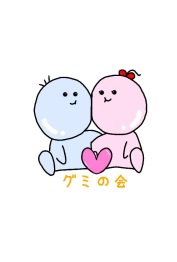 特別養子縁組で親子になった家族の会として2011年4月10日に発足しました主な活動は年4回行われる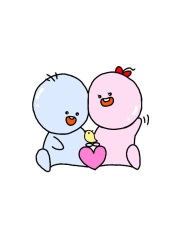 「集い」です交流会や研修会を開催し会員の繋がりを大切にしています会報を発行しています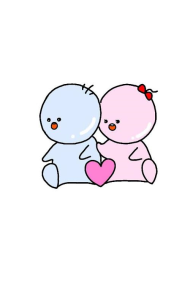 活動の予定や報告のほか、特別養子縁組に関する情報を載せています。メール・ブログでも情報発信していますグミの会では家族交流・養親研修の他に子ども同士の交流も大切だと考えています小学5～６年生はグミっこリーダー。歌やゲームで、年下の子どもたちをリードしてくれます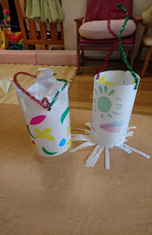 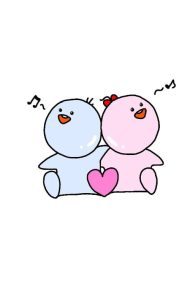 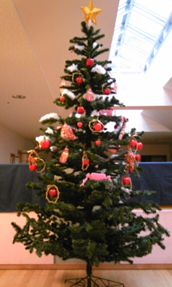 中高生はボランティアで交流会のお手伝い小学生の夏休み自由研究や博物館見学をサポート社会的養護児童を対象とした他団体の講座・シンポジウムなどのお知らせもしています会員にアンケートを取り研修内容を役員会で決めています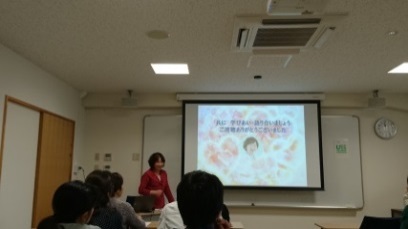 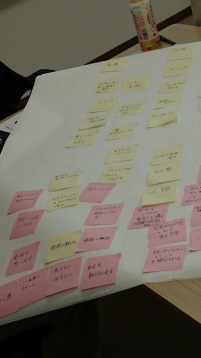 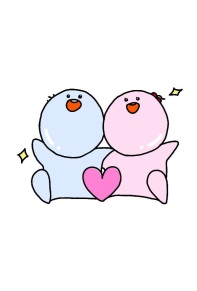 研修の他にサロンやランチ会を行い子育ての情報交換や親睦を図っています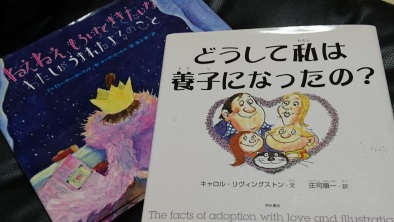 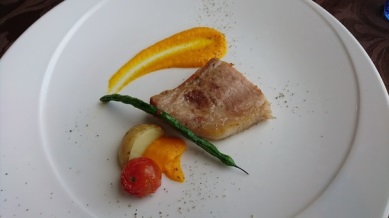 特別養子縁組グミの会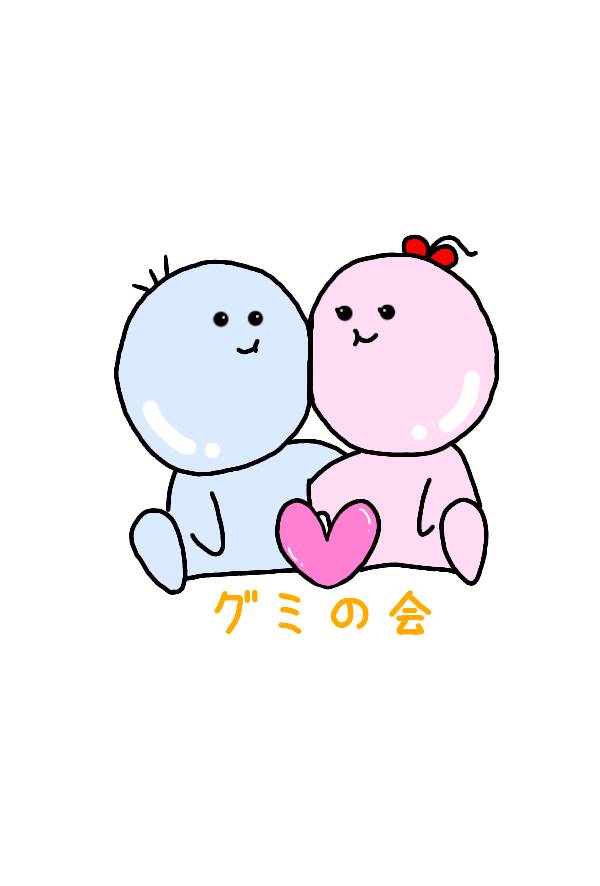 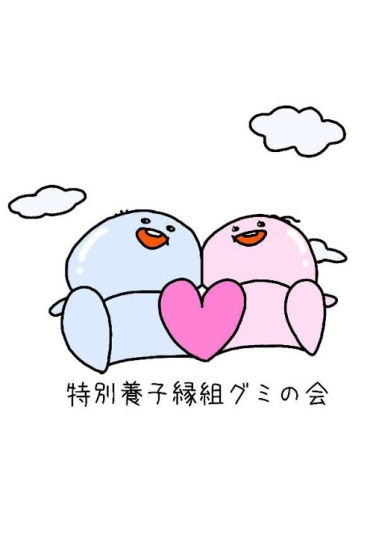 一緒に肩を組んで手を握っていたら心が繋がると思い一緒に歩く足を　ハートで繋げました【イラスト：SAKURA】【入会について】特別養子縁組で親子になった家族の方ならどなたでも入会できます。詳細はメールでお知らせします。入会ご希望の方は下記の内容をご記入の上、メールでご連絡ください。・お名前・メールアドレス・お電話番号・お子様の年齢メール：guminokai@yahoo.co.jpブログ：http://blogs.yahoo.co.jp/guminokai（Yahooで「グミの会」で検索できます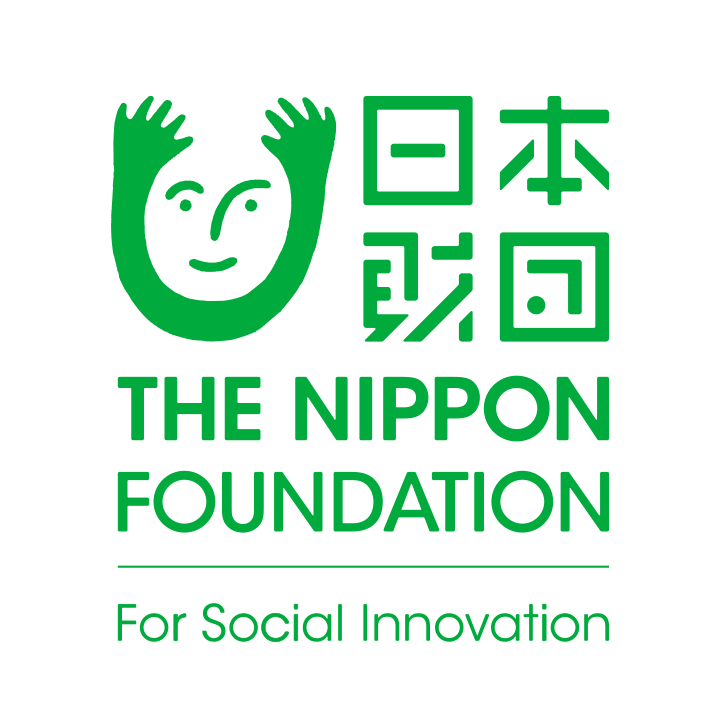 このパンフレットは日本財団の助成を受けて制作されました。